Addressing the statistical analysis dilemma that exists when analyzing clinical trial results with full efficacy using the Kaplan Meier survival analysis method.Pimnara Peerawaranun1, Rob W. van der Pluijm1,2, Mavuto Mukaka1,2*, Mahidol-Oxford Tropical Medicine Research Unit, 
Faculty of Tropical Medicine, Mahidol University, Bangkok, Thailand.,Centre for Tropical Medicine and Global Health, University of Oxford, UK*Corresponding author email: mmukaka@gmail.com , Professor Mavuto MukakaHead of Statistics, Mahidol-Oxford Tropical Medicine Research Unit, Bangkok, ThailandAbstractse of survival time approach to antimalarial . However, when a treatment arm has 100% efficacy, confidence intervals may not be computed. Furthermore, methods that use probability rules to handle missing data, encounter perfect prediction when a treatment arm has full efficacy We discuss the statistical challenges and propose wayforward. The proposed approach includes use of K-M estimates as the main measure of efficacy. Confidence intervals could be computed using the binomial exact method. P-values for comparison of difference in efficacy between treatments can be estimated using Fisher’s exact test. We emphasize that when efficacy rates are not 100% in both groups, the Kaplan-Meier approach remains the main strategy of analysis considering its statistical robustness in handling missing data and confidence intervals can be computed under such scenarios. Key words: Efficacy, Intention to treat, missing data, multiple imputation, Kaplan-MeierBackgroundRandomized controlled clinical trials are often used to assess treatment efficacy or to compare efficacy between treatment groups[1]. The procedure involves randomizing participants to the different treatments and then follow-up the participants for a set period of time. At the end of the study period, efficacy of the treatment is determined. Efficacy is defined as the proportion (or percentage) of subjects that have a treatment success out of the total population exposed to the treatment arm.There are many ways of analyzing and reporting efficacy data. The main outcome measures include the risk differences, which are simply the differences in the efficacy proportions; the odds ratios; the risk ratios and the hazard ratios[2, 3]. In order to allow for comparisons with previous studies, it is important that the measures of effect are consistent with existing literature and/or comply with the requirements of regulatory authorities. It is common practice to use survival models to cure rates, especially in  trials[4] The main advantage of the survival methods is that they can handle data without completely discarding . [5]In this way subjects that are lost to follow up; withdraw consent; represent with and retreated for reinfection and/or different malaria species, still contribute to the estimation of treatment efficacy up to the moment of being censored in the Kaplan-Meier survival analysis. The analysis of data involves both the univariate analyses and the multivariable analyses. The Cox Proportional Hazards model is often used for the multivariable analysis to complement the Kaplan-Meier method which is mainly used for the univariate efficacy estimates. The univariate estimates of efficacy are often justified in randomized trials considering that randomization balances both known and unknown confounders among the treatment groups.The efficacy estimates can easily be obtained as proportions along with the confidence intervals using the binomial exact calculation method. This method works for both 0% efficacy and 100% efficacy. The main shortfall of the proportion approach is that it fails to handle censored outcomes, that is, observation with partial information about the outcome.Statistical analysis dilemmaWhen efficacy of a treatment is 100% or 0%, there are statistical challenges with other approaches. For example, the confidence intervals cannot be computed if the survival K-M methods are used to estimate cure rates from the treatment with 100% efficacy.Let  be the survival function that  can be used to estimate the cure rates, then the 95% confidence interval (that is commonly used) is given by[6]: …………….(1)Where  is the standard error of the survival probability, at any time ,  ,  is the number of participants who are at risk at time ,  are the number of events (treatment failures) observed between time and . When there are no failures, then survival probability  is 1 and   becomes 0. With full efficacy, substituting =ln(1)=0 in the expression (1) above, , results in undefined confidence interval as is undefined. Furthermore, when there are no failures, the standard error of the survival probability,  which is given by  reduces to zero. Hence, the confidence interval for the cure rate estimated by the Kaplan Meier may not be computed when either there is full efficacy or zero efficacy in the study sample. In the  analysis, all subjects randomized to a specific treatment arm are included into the analysis, irrespective of whether or not the subjects encounter any of competing events such as reinfection, were lost to follow up or withdraw consent. In the per protocol analysis subjects that presented with a reinfection, were lost to follow up or withdraw consent, are excluded. In malaria trials specifically, the incidence of ‘competing events’ can be considerate. For instance, in high transmission areas reinfection rates could be as high as 25%. For the intention to treat analysis a potential approach for dealing with missing data is to perform Multiple Imputation (MI), use the Inverse Probability Weighting (IPW) or the Doubly Robust- Inverse Probability weighting (DR-IPW) method[7]. In this approach the outcome of the subjects that encountered ‘competing events’ is predicted based on the outcome of the subjects that reached the endpoint (either completion of follow up or treatment failure). However, if treatment efficacy is 100% or 0% there is a perfect prediction problem for the outcome, and all subjects with missing outcomes will be imputed as treatment success or treatment failure, respectively.The Kaplan Meier Survival estimates, MI, IPW and DR-IPW strategies work optimally in scenarios where efficacy is not 100% or 0%. When analyzing data with 100% or 0% efficacy, the analysis and reporting of such data results in a significant statistical dilemma when missing outcome data exists. Here is a hypothetical examplewo hundred participants are randomized into two arms of a Malaria efficacy trial. The primary endpoint is defined as the day 42 PCR corrected efficacy. There are no failures in  treatment arm by the end of the trial follow-up period. In , there are 5 failures . As shown in Table 1, treatment 0, the Kaplan-Meier estimate of the day 42 cure rate (with 95%CI) is 95.0% (88.4%, 97.9 %). On the other hand, in treatment 1, the Kaplan-Meier estimate of the day 42 cure rate is not estimated because the cure rate is 100%. Table 1 Day 42 efficacy estimates by treatment group using the Kaplan Meier survival method 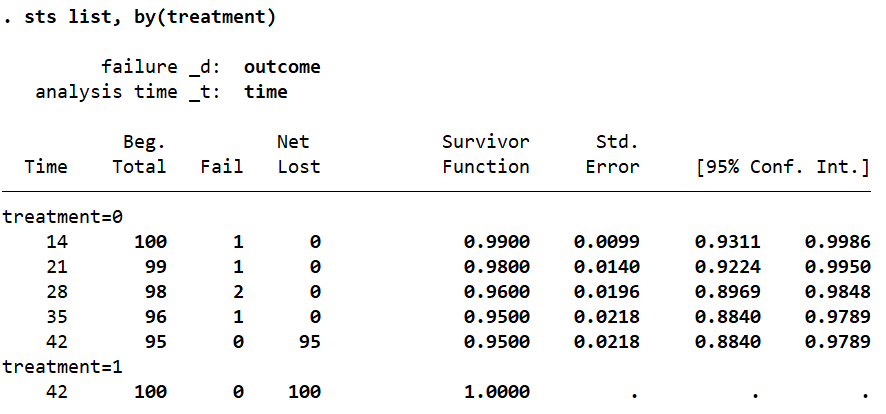 n.b. the analysis s done in Stata 16Proposed analysis approachesThe following may be plausible ways of addressing this analysis dilemma: 1) In order to address the problem faced when using the Kaplan-Meier for samples with 100% cure rate, we could report the K-M efficacy estimates as the main measure to be reported. Since the K-M estimates will be 100%, it remains true that efficacy estimate from the K-M will be exactly the same as that of the simple proportion. Therefore, the binomial exact confidence intervals provide valid confidence intervals for the K-M cure rates. Thus, the K-M efficacy estimate could be reported the binomial exact confidence interval. The advantage of this is that the binomial exact methods can be used to obtain the confidence intervals for the efficacy when the cure rate is 100% or 0%. Now if we go back to the hypothetical study above and use the binomial exact method to get the day 42 cure rates, the efficacy is 100% 95% (96.4%, 100%) for treatment 1, (Table 2). Table 2 Day 42 efficacy estimates by treatment group using the Binomial exact calculation method 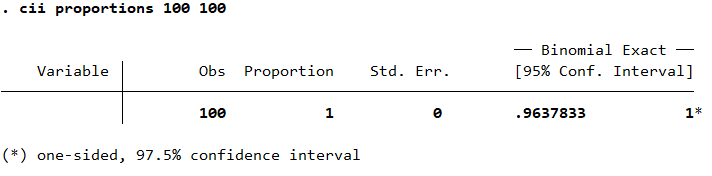 n.b. the analysis is done in Stata 16Our recommendation would be to use this approach as much as possible.  2) The second approach may be to use the Kaplan-Meier Method to estimate efficacy without associated confidence intervals as the confidence intervals cannot be computed. Comparisons based on p-values may be performed using the different variations of the Logrank test. The unfortunate thing about this second approach is that uncertainty of the efficacy estimates is not reflected due to missing confidence intervals. In addition, the Logrank test is not robust in this case for the reasons given above compared to using Fisher’s exact test.ConclusionUse of the Kaplan-Meier method to estimate efficacy lands into analysis problems when treatment has full efficacy. When the cure rate is 100%, the K-M estimates could still be calculated and presented as the KM estimates preserves the sample size by censoring individuals that are only partially observed. The confidence could be calculated using the binomial exact method. Conflict of interestWe declare no competing interests.Data AvailabilityWe did not use patient data for this review article. The simulated data that we have used for the hypothetical examples .FundingThere was no special funding for this work. It is a review. References1.	Montori VM, Guyatt GH: Intention-to-treat principle. CMAJ 2001, 165(10):1339-1341.2.	Mukaka M, White SA, Terlouw DJ, Mwapasa V, Kalilani-Phiri L, Faragher EB: Is using multiple imputation better than complete case analysis for estimating a prevalence (risk) difference in randomized controlled trials when binary outcome observations are missing? Trials 2016, 17:341.3.	Magder LS: Simple approaches to assess the possible impact of missing outcome information on estimates of risk ratios, odds ratios, and risk differences. Control Clin Trials 2003, 24(4):411-421.4.	Dahal P, Guerin PJ, Price RN, Simpson JA, Stepniewska K: Evaluating antimalarial efficacy in single-armed and comparative drug trials using competing risk survival analysis: a simulation study. BMC Med Res Methodol 2019, 19(1):107.5.	Dahal P, Simpson JA, Dorsey G, Guérin PJ, Price RN, Stepniewska K: Statistical methods to derive efcacy estimates of anti-malarials for uncomplicated Plasmodium falciparum malaria: pitfalls and challenges. Malaria Journal 2017, 16(430).6.	Collett D: Modelling survival data in medical research Chapman&Hall-CRC   2004.7.	Machekano RN, Dorsey G, Hubbard A: Efficacy studies of malaria treatments in Africa: efficient estimation with missing indicators of failure. Stat Methods Med Res 2008, 17(2):191-206.